Read and green Tuesday 9.2.21Read and write these words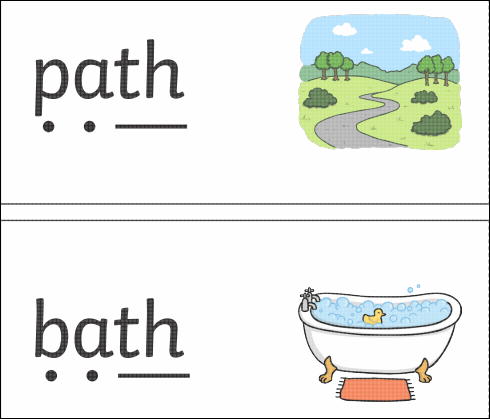 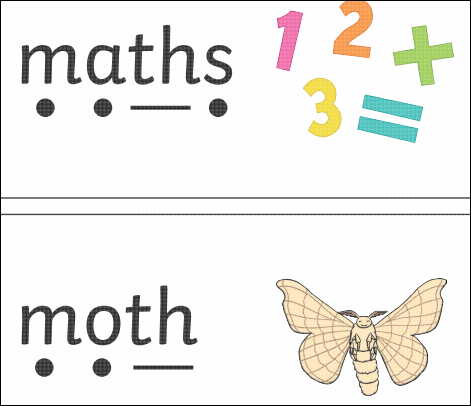 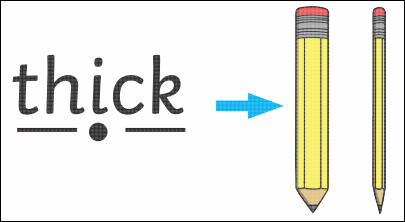 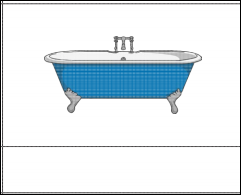 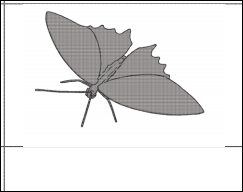 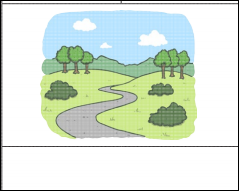 